OBJEDNÁVKA -  Junior PROgram 2024 - Školní výlet na divoký západNázev organizace: 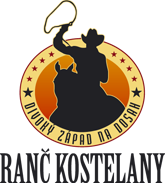 Adresa:IČO:Kontaktní osoba:Kontaktní e-mail:				Kontaktní telefon:(jako „objednavatel“)a Ranč Kostelany, Kostelany 200, 767 01 Kroměříž(jako „poskytovatel“)uzavírají tuto objednávku akce JUNIOR PROGRAM 2024 – ŠKOLNÍ VÝLET NA DIVOKÝ ZÁPAD Termín: ………………………………………………………………. 2024V počtu ………………………………………. dětí z ………………………….. třídy   mateřské   /   základní   školy V doprovodu ………………………… osob pedagogického dozoru. VSTUPNÉ: 	400 Kč / 1 dítěOBECNÝ HARMONOGRAM DNE (může se lišit v návaznosti na počasí, příjezdy skupin apod.) Přivítání / prohlídka areálu 						9:00 - 9:10  Westernový program (soutěže, scénky, vodění na koni)		 	9:15 – 12:30 Oběd / individuální občerstvení 						12:45 - 13:45 Volná zábava / předpokládaný odjezd 					14:00 - 14:30 Program se koná za každého počasí, za nepříznivého počasí se uskuteční v kryté hale a na zastřešených terasách ranče.MÁM ZÁJEM O OBĚD V RESTAURACI RANČE KOSTELANY:	 ANO 	/       NE Menu v restauraci pro mateřské školySlepičí vývar se zeleninou a nudlemi, 70 g Smažený kuřecí řízek, bramborová kaše a zeleninová obloha, nápoj. 		Cena 95 Kč 	Objednáváme	………	ksMenu v restauraci pro základní školySlepičí vývar se zeleninou a nudlemi, 100 g Smažený kuřecí řízek, bramborová kaše a zeleninová obloha, nápoj. 		Cena 110 Kč 	Objednáváme	………	ksMenu v restauraci pro dospělé (pedagogové, rodiče apod.) Slepičí vývar se zeleninou a nudlemi, 100 g Smažený kuřecí řízek, bramborová kaše a zeleninová obloha, nápoj. 		Cena 110 Kč 	Objednáváme	………	ksZpůsob platby: zálohovou fakturou, hotově nebo platební kartou na recepci Ranče Kostelany před zahájením programu.Minimální počet účastníků na akci za uvedenou cenu v jednom dni je 50 dětí. Zájemcům s menším počtem účastníků nabídneme termíny v koordinaci s jinými skupinami. Maximální kapacita programu je 150 dětí/den. Storno podmínkyOdesláním objednávky se klient zavazuje k realizaci objednaného programu. V případě zrušení objednávky programu je objednavatel povinen neprodleně oznámit tuto skutečnost písemnou formou poskytovateli. V případě storna objednávky do 14 dnů před termínem realizace programu nebude objednavateli účtován žádný storno poplatek. V případě storna objednávky méně než 14 dnů před termínem realizace může být objednavateli účtován storno poplatek ve výši 50 % z celkové výše ceny. V…………………………………….dne…………………………………									……………………………………………				   				               Razítko a podpis objednatele